Vejledning til udlæg via mobiltelefon.Log in på medlemsservice.spejdernet.dk 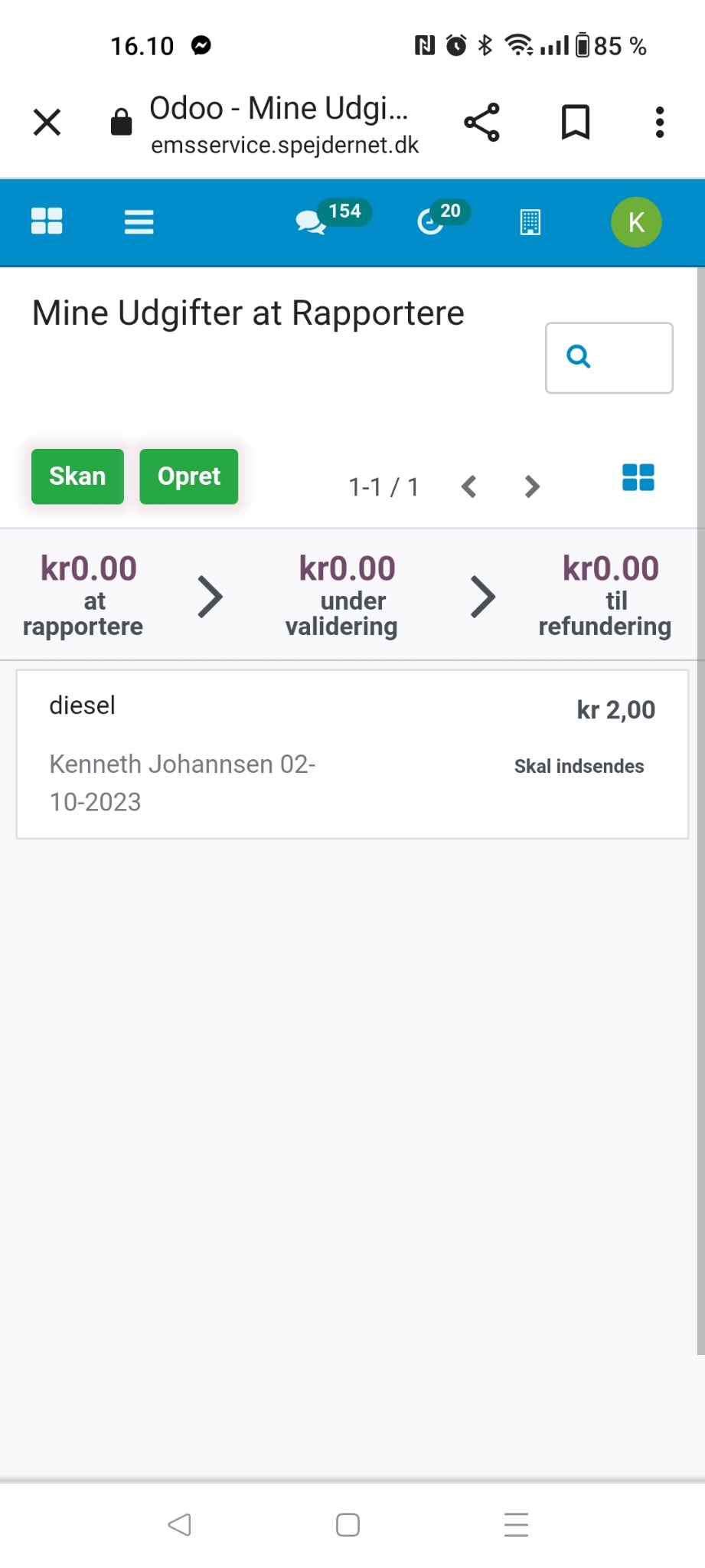 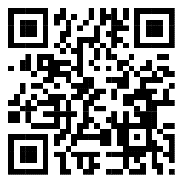 Vælg udlæg ved at trykke på skakfelterne.Tryk på ”Skan” for at tage billede af kvittering.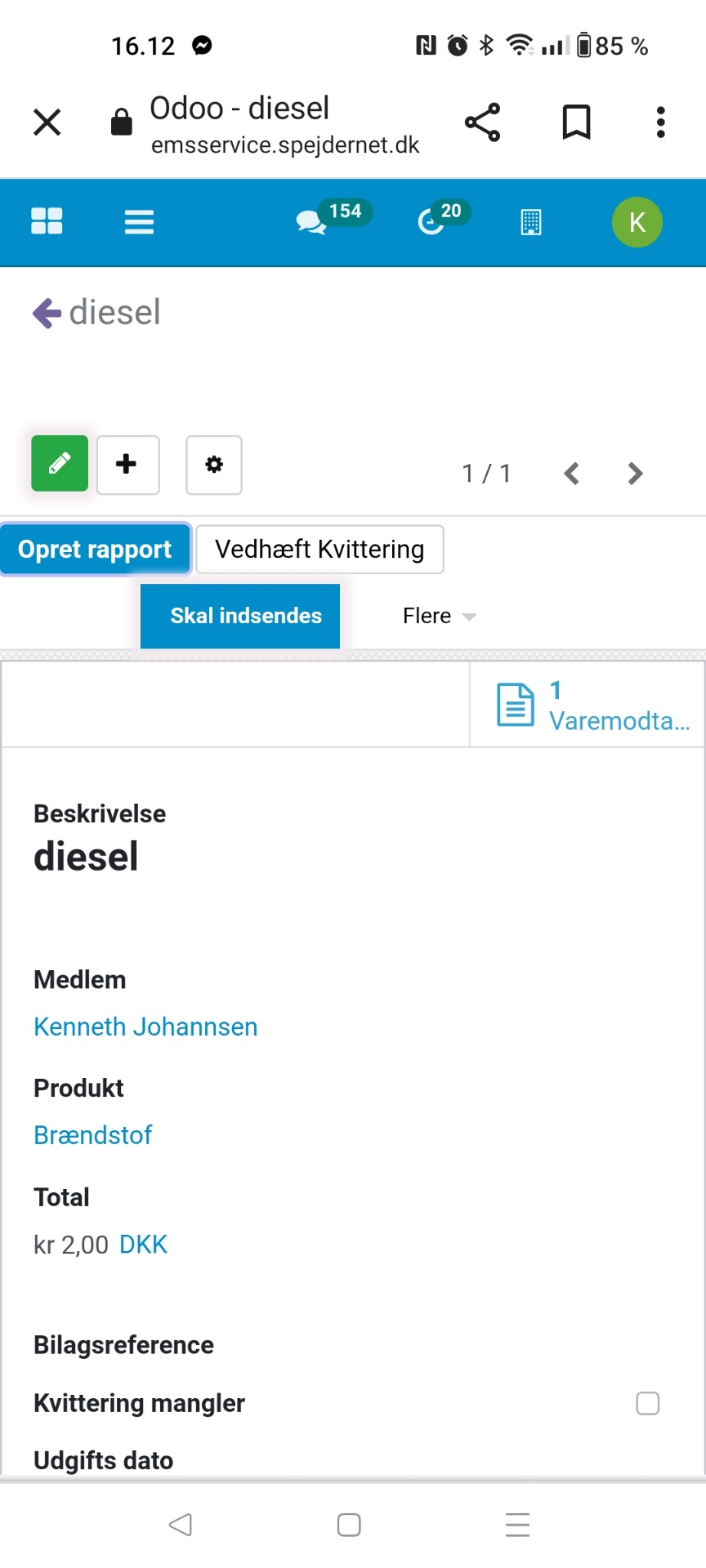 Beskrivelse Rediger beskrivelsenMedlemDer kan vælges et anden medlem -hvis det skal have udbetalt pengene.Det kræver at der er et konto nr. i Medlemsservice og de er godkendt tiludlæg. ProduktDer er defineret en del produkter, hvilket også definerer hvilken konto beløbet trækkes fra i regnskabet, så prøv at bruge et af de eksisterende. BeløbSkriv det beløb der står på kvitteringen.KontoHer kan man se hvilken konto beløbet 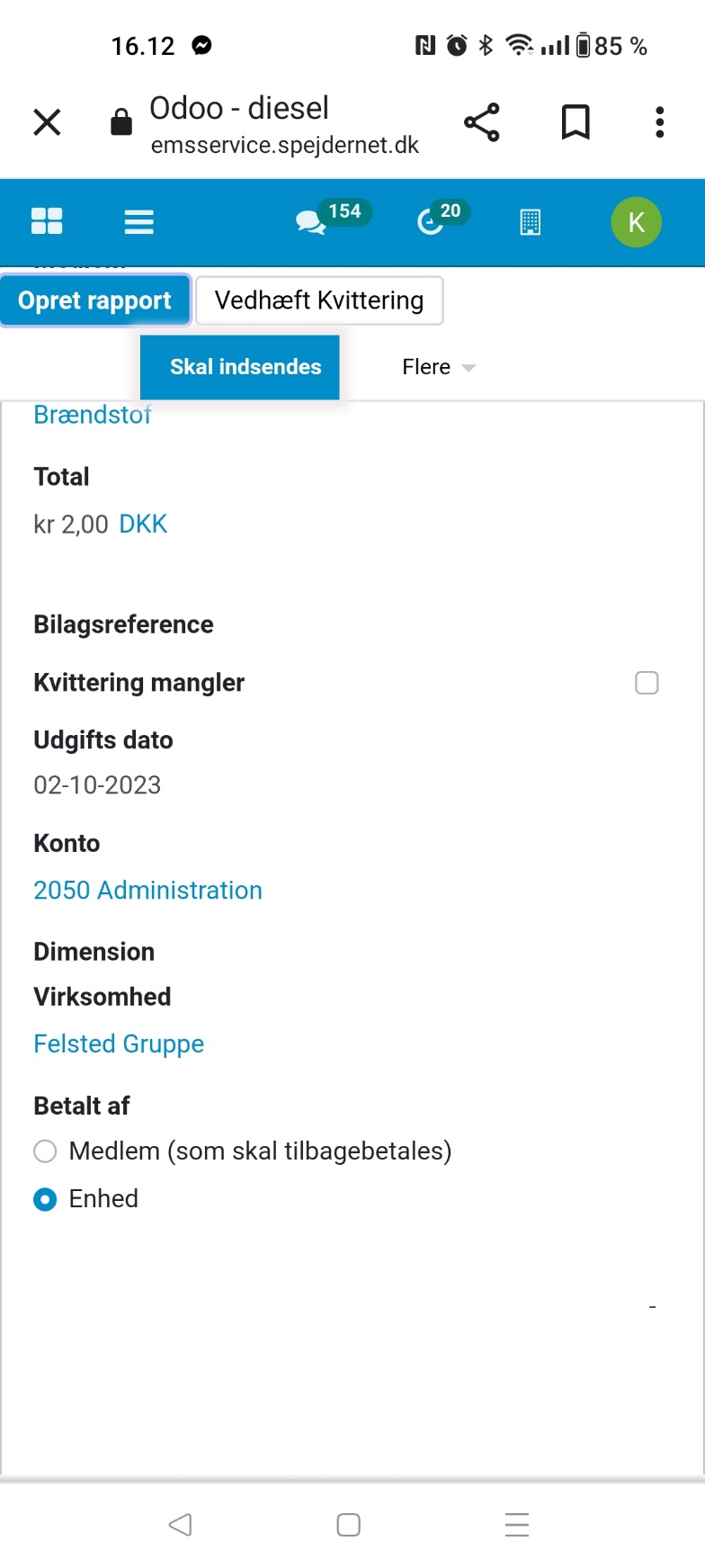 trækkes fra i regnskabet.DimensionDer kan tilføjes en dimensionbruges ved Hytteleje, materialer eller andre udgifter der skal refunderes af kommunen.Betalt afHvis du selv har lagt ud – vælg medlemHvis du har brugt gruppens MasterCard –Vælg EnhedKlik - opret rapport + Sendt til kasserer